Town of Porter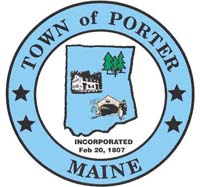 Selectmen’s Office									71 Main StreetPorter, Maine 04068Phone:  207-625-8344Fax:       207-625-4120Web:    www.portermaine.orgEMPLOYMENT APPLICATIONWE ARE AN EQUAL OPPORTINITY EMPLOYERPosition Desired:___________________________________	Date:_______________Are you prevented from lawfully becoming employed in this country because of Visa or Immigration Status?                     Yes				NoProof of ctizenship or immigration status will be required upon employment.Have you been convicted of a crime, other than a minor traffic violation?       Yes		NoIf yes, please explain.  An affirmative answer will not automatically disqualify you from being considered as a candidate for employment. ______________________________________________________________________________________________________________________Employment Experience:List professional, trade, business, or civic activities and offices held.You may exclude membership which would reveal race, color, religion, creed, gender, national origin, age, disability, marital or veteran status, or any other legally protected status.______________________________________________________________________________(If you need addition space, please continue on a separate sheet of paper.)Education:Describe any specialized training, apprenticeship, skills and extracurricular activities which would prepare you for this position.Office Equipment and Computer Programs:References:Last Name                                           First Name                                               Middle NameAddress:Number              Street                       City/Town                          State                                Zip CodeTelephone #:Home                                    Cell/Work                                                        Email AddressEmployerDates Employed( from – to )Work PerformedAddressJob Title                                         SupervisorHourly rate/SalaryPhone Number (s)Reason for leavingEmployerDates Employed( from – to )Work PerformedAddressJob Title                                         SupervisorHourly rate/SalaryPhone Number (s)Reason for leavingEmployerDates Employed( from – to )Work PerformedAddressJob Title                                         SupervisorHourly rate/SalaryPhone Number (s)Reason for leavingName and address of schoolCourse or majorDate GraduatedDiploma/DegreeHigh SchoolUndergraduate CollegeGraduate CollegeOther (specify)What software can you use?Word processing:Spreadsheet?Database?Other?What business machines can you operate?Name and AddressPhone #I hereby affirm that the information provided on this application is true and complete to the best of my knowledge.  I also agree that any false or misleading information given in my application or interview, or any omission of requested information, may disqualify me for further consideration for employment and may be considered justification for dismissal at a later date.I understand the filing of an application does not guarantee employment.  I will be expected to meet the established standards which will include satisfactory references, the ability to perform the position requirements and the satisfactory performance thereof.I authorize investigation of all statements contained in this application for employment as may be necessary in arriving at an employment decision. I release from all liability or responsibility the Town of Porter or its agents for requesting and all persons, companies, and corporations, for supplying such information.I hereby acknowledge that I have read, understand and accept the above conditions.Signature:___________________________                Date: _______________